國立臺灣大學校總區暨水源校區停車場臨停優惠身份申請專用　洽公證明書申請人(廠商)申請事由□               老師實驗室邀請之外賓□研究用儀器及試劑供應商或儀器維養廠商洽公□其他                                    □               老師實驗室邀請之外賓□研究用儀器及試劑供應商或儀器維養廠商洽公□其他                                    □               老師實驗室邀請之外賓□研究用儀器及試劑供應商或儀器維養廠商洽公□其他                                    車牌號碼聯絡人聯絡電話申請期間自     年    月    日起     年    月    日止自     年    月    日起     年    月    日止自     年    月    日起     年    月    日止受訪單位植物病理與微生物學系植物病理與微生物學系植物病理與微生物學系聯絡人請核章聯絡電話受訪單位章發證日期     年    月    日     年    月    日     年    月    日備註優惠方案：前 120 分鐘依優惠價收費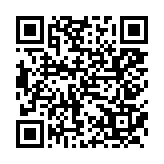 逾 120 分鐘依收費標準收費。適用人員：非屬物流公司之送貨廠商。車輛限制：無。應備證件：行車執照、洽公證明。申請人(單位)：送貨廠商。登錄網址：https://ntuparking.ntu.edu.tw/iparking-ui/#/有效期間：依據洽公證明期間(以一年為限)優惠方案：前 120 分鐘依優惠價收費逾 120 分鐘依收費標準收費。適用人員：非屬物流公司之送貨廠商。車輛限制：無。應備證件：行車執照、洽公證明。申請人(單位)：送貨廠商。登錄網址：https://ntuparking.ntu.edu.tw/iparking-ui/#/有效期間：依據洽公證明期間(以一年為限)優惠方案：前 120 分鐘依優惠價收費逾 120 分鐘依收費標準收費。適用人員：非屬物流公司之送貨廠商。車輛限制：無。應備證件：行車執照、洽公證明。申請人(單位)：送貨廠商。登錄網址：https://ntuparking.ntu.edu.tw/iparking-ui/#/有效期間：依據洽公證明期間(以一年為限)